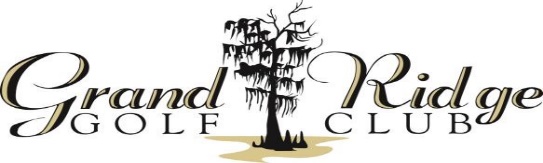 POOL MEMBERSHIP CONTRACTThis contract is hereby made for active members at Grand Ridge Golf Club for the 2019-2020 pool season; one FULL year contract of payments. During the 1-year commitment you cannot cancel your club or pool membership. If at anytime you move away, the club and pool dues payments must be paid until the 1-year commitment is complete.Charging at the concession stand will be allowed and balances must be paid with membership dues each month. If you would like this added to your current bank/credit card draft please check the box below.COMMUNITY MEMBERSHIPS with POOL MONTHLY: $90.00 per month ($98.51 with tax)FULL MEMBERSHIPS with POOL MONTHLY: $165.00 per month ($180.59 with tax)**Members may include a responsible baby-sitter (15 or older), grandchildren, and minor children not living in the household. Any additional family members must pay the guest entry fees. Children under 9 must be supervised and able to swim the length of the pool.GUEST FEES: $5.00 per day per person: Guests must arrive and leave with a pool member. Maximum three guests per visit without prior approval from pool manager. Guests who reside in the parish are allowed 5 visits per season with a member.          I allow concessions to be paid with my bank/credit card on file with monthly club dues. Maximum monthly amount allowed for charging on my account $___________PRINT ACCOUNT NAME: ________________________________________________________________PHONE: _______________________________   E-MAIL ADDRESS: ______________________________EMERGENCY CONTACT: _________________________  PHONE: ________________________________By submitting this signed application, the undersigned individual, and on behalf of his or her family understands and agrees to comply with any and all rules and regulations governing the use of the facilities as may be established by Grand Ridge Golf Club Board of Directors or the Pool Manager. SIGNATURE: _____________________________________________ DATE: _______________________ NAMES ON POOL MEMBERSHIP: The Pool Management has full authority to make interpretive decisions regarding baby-sitters, policies and actions that affect the safety and security of everyone.NameRelationshipAge (Under 21)Charging Privileges (Yes/No)Sitter: 